      300万全彩对讲筒型网络摄像机型号：JVS-C-BV18H3W-VL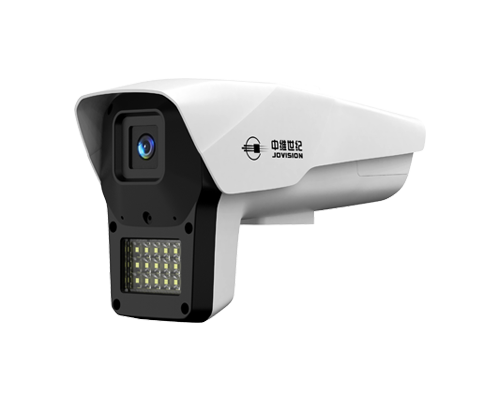 产品特点1.最大分辨率可达 2304*1296@25fps
2.采用F1.0大光圈 ，相比普通F2.0镜头，通光量提升4倍以上
3.搭载全彩级高灵敏度sensor，最低支持彩色照度可达0.001lux
4.1 个内置麦克风，1 个内置扬声器，支持双向语音对讲
5.2W+直径40mm的大喇叭，可播报可对讲，声音洪亮
6.内置18颗大功率LED暖光灯，照射距离最远可达60m
7.支持人形检测，内置红蓝报警灯，可声光报警联动
8.IP67 防水防尘设计，抗干扰能力强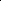 产品规格型号：	JVS-C-BV18H3W-VL图像传感器：1/2.9'CMOS视频分辨率：最大2304×1296有效像素：300万最低照度：0LX（补光灯开）自动白平衡：支持增益控制：支持3D降噪：支持视频压缩标准：H.265/H.264视频帧率：最大25fps视频码率：主码流 256Kbps～4096Kbps	        次码流 68Kbps~1024Kbps聚焦模式：不支持焦距：4mm 6mm可选网络对时：支持日志管理：支持查看日志信息升级方式：支持文件升级、网站升级定时重启：支持隐私遮挡：支持最多支持 8个遮挡区域人形检测：不支持人形跟踪：不支持视频调节：支持对比度、亮度、饱和度、锐度调节图像风格：支持标准、柔和、通透三种模式人脸模式：支持日夜功能：全彩音频功能：支持音频监听、对讲智能去雾：支持软件宽动态：支持数字宽动态画面设置：画面镜像、画面翻转IP自适应：支持自动适应IP地址可选功能检测报警：邮件报警、客户端报警、自定义语音报警、手机APP推送远程操作：系统管理、音视频管理、图像管理、报警管理、网络管理、智能分析适应平台：支持融视云，支持GB28181、公有云、ONVIF智能分析功能：区域入侵、拌线检测、视频遮挡、客流量统计内置接口：内置MIC、内置喇叭SD卡录像：不支持补光灯颗数：18颗暖光灯照射距离：最远可达50米以太网：10/100M以太网，RJ45接口码流：二码流网络协议：标准HTTP,TCP/IP,ICMP.RTSP,RTP,UDP,RTCP,SMTP,DHCP,DDNS接入协议：标配ONVIF网络传输：内置中维云视通2.0传输协议浏览器：支持IE8+,Chrome42-，Firefox5.0+,Safari5.02+浏览器、支持中英文语言同时预览视频数：云视通2.0连接10个客户端16个流（UDP最多支持两个客户端）用户权限：最多20个用户，分3级权限：管理员（只支持一个）、普通用户和访客电源：DC12V/2A工作温度：	-20℃～+60℃工作湿度：	10%～90%功率：白天：＜3W     夜间：＜12W防水级别：IP67颜色/材质：前壳:黑色ADC12;后壳:白色PC尺寸(W×D×H)(mm)：152*238*103重量(g)：610安装方式：	吸顶安装，壁装